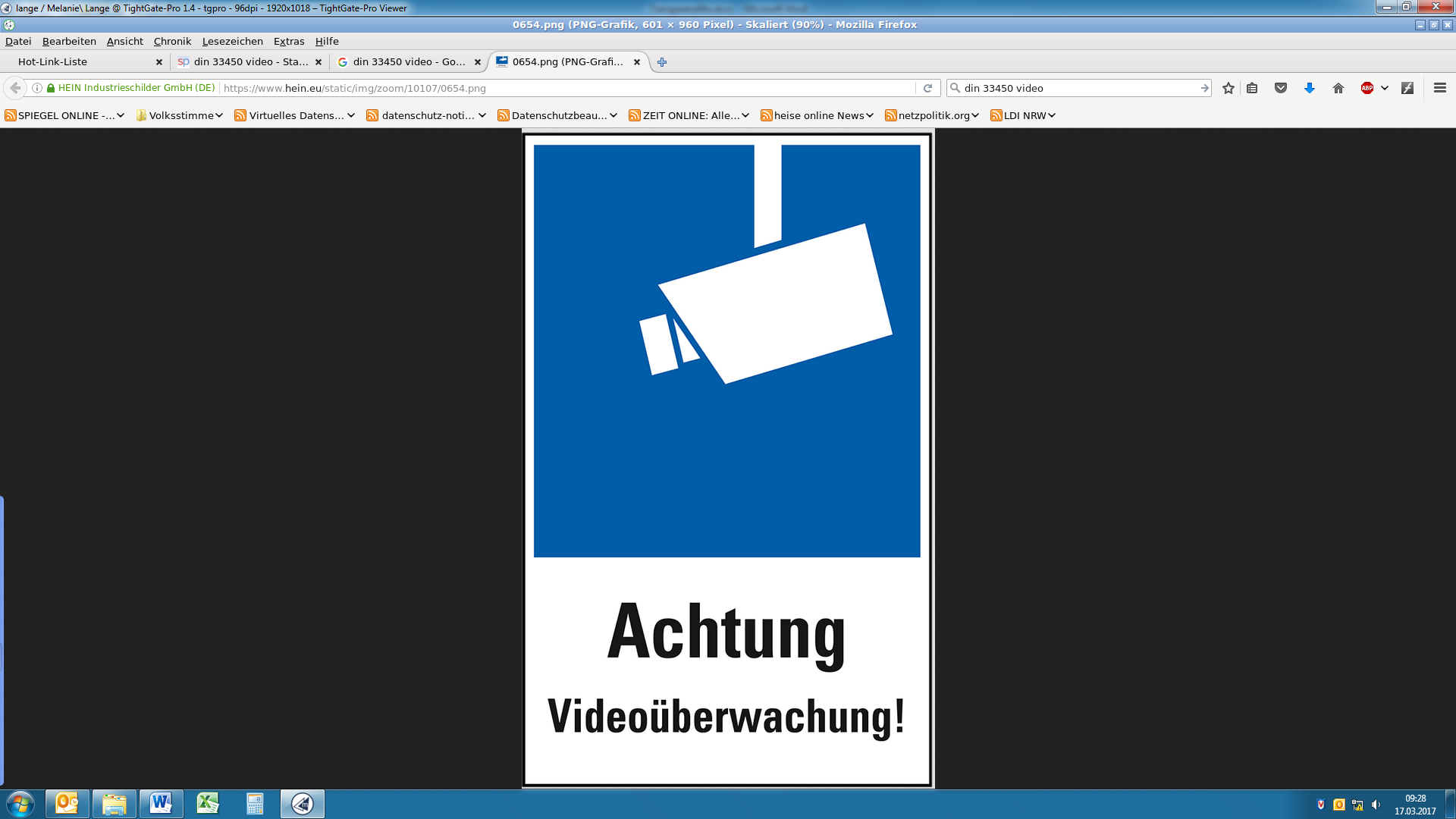 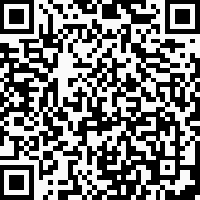  *)Weitere Informationen erhalten Sie:per Aushang (wo genau?)an unserer Kundeninformation / Rezeption / Kasse im Erdgeschosszusätzlich im Internet unter …